Publicado en Dubái el 21/03/2023 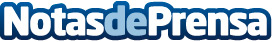 MundoCrypto lanza un nuevo máster especializado en Inteligencia ArtificialLa nueva formación tendrá una duración aproximada de 60 horas y será 100% online, permitiendo al alumno aprender todo lo necesario sobre Inteligencia Artificial al ritmo que desee, gracias a la plataforma Learn to EarnDatos de contacto:Ana Población617521129Nota de prensa publicada en: https://www.notasdeprensa.es/mundocrypto-lanza-un-nuevo-master Categorias: Internacional Inteligencia Artificial y Robótica Universidades Innovación Tecnológica http://www.notasdeprensa.es